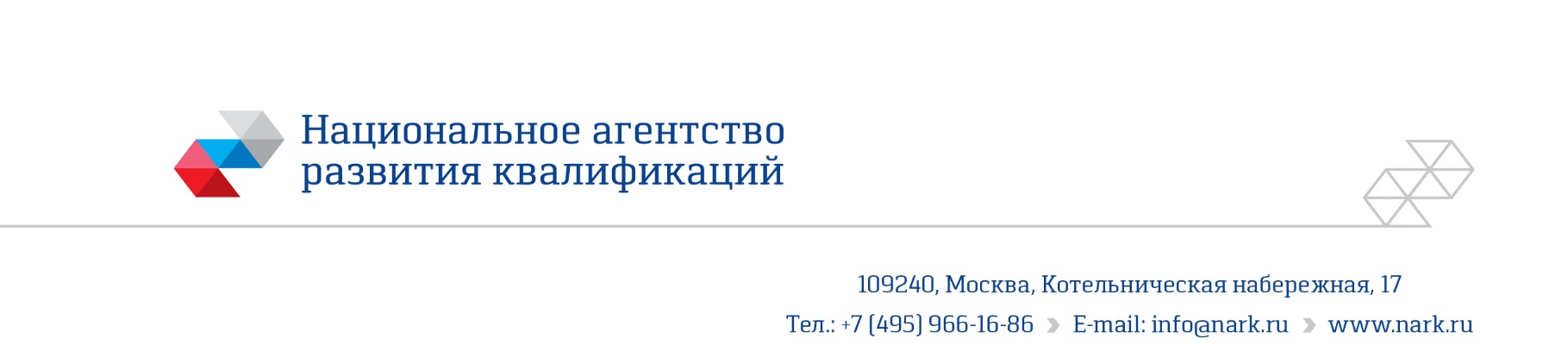 ПРИМЕР ОЦЕНОЧНОГО СРЕДСТВАдля оценки квалификации Котлочист(3 уровень квалификации)(наименование квалификации)Комплект оценочного средства разработан в рамках Комплекса мероприятий по развитию механизма независимой оценки квалификаций, по созданию и поддержке функционирования базового центра профессиональной подготовки, переподготовки и повышения квалификации рабочих кадров Москва2018 годОглавление1. Наименование квалификации и уровень квалификации	32. Номер квалификации	33. Профессиональный стандарт или квалификационные требования, установленные федеральными законами и иными нормативными правовыми актами Российской Федерации (далее - требования к квалификации)	34. Вид профессиональной деятельности	35. Спецификация заданий для теоретического этапа профессионального экзамена	36. Спецификация заданий для практического этапа профессионального экзамена	47. Материально-техническое обеспечение оценочных мероприятий	58. Кадровое обеспечение оценочных мероприятий	59. Требования безопасности к проведению оценочных мероприятий (при необходимости)	610. Задания для теоретического этапа профессионального экзамена	611. Критерии оценки (ключи к заданиям), правила обработки результатов теоретического этапа профессионального экзамена и принятия решения о допуске (отказе в допуске) к практическому этапу профессионального экзамена	812. Задания для практического этапа профессионального экзамена	813. Правила обработки результатов профессионального экзамена и принятия решения о соответствии квалификации соискателя требованиям к квалификации	914. Перечень нормативных правовых и иных документов, использованных при подготовке комплекта оценочных средств (при наличии):	91. Наименование квалификации и уровень квалификацииКотлочист (3 уровень квалификации)__________________________________(указываются в соответствии с профессиональным стандартом или квалификационными требованиями, установленными федеральными законами и иными нормативными правовыми актами Российской Федерации)2. Номер квалификации16.08000.02________________________________________________________(номер квалификации в реестре сведений о проведении независимой оценки квалификации)3. Профессиональный стандарт или квалификационные требования, установленные федеральными законами и иными нормативными правовыми актами Российской Федерации (далее - требования к квалификации)Котлочист (в системах коммунального теплоснабжения). Приказ Министерства труда и социальной защиты РФ от 21.12.2015 г. №1037н, (регистрационный номер 780)_________________________________________(наименование и код профессионального стандарта либо наименование и реквизиты документов, устанавливающих квалификационные требования)4. Вид профессиональной деятельностиРемонт и техническое обслуживание котлоагрегатов и теплообменников____(по реестру профессиональных стандартов)5. Спецификация заданий для теоретического этапа профессионального экзаменаОбщая информация по структуре заданий для теоретического этапапрофессионального экзамена:Количество заданий с выбором ответа: 32;Количество заданий на установление соответствия: 6;Количество заданий с открытым ответом: 2;Время выполнения теоретического этапа экзамена: 1 час 20 минут.6. Спецификация заданий для практического этапа профессионального экзамена7. Материально-техническое обеспечение оценочных мероприятийа) материально-технические ресурсы для обеспечения теоретического этапа профессионального экзамена: кабинет, оборудованный персональными компьютерами с доступом в сеть интернет._____________________________(помещение, инвентарь, компьютерная техника и оргтехника, программное обеспечение, канцелярские принадлежности и другие)б) материально-технические ресурсы для обеспечения практического этапа профессионального экзамена: кабинет, оборудованный персональными компьютерами с доступом в сеть интернет; нормативно-техническая литература; формы и образцы рабочей документации; чертежи, схемы одной из марок котлоагрегата и установки химической очистки; комплект инструмента и оснастки; средства индивидуальной защиты,  комплект предупреждающих знаков; справочная литература и методические рекомендации; возможно использование обучающих стендов для проверки реальных навыков работы. (оборудование, инструмент, оснастка, материалы, средства индивидуальной защиты, экзаменационные образцы и другие)8. Кадровое обеспечение оценочных мероприятий1. Среднее профессиональное образование – программы подготовки квалифицированных рабочих.2. Опыт работы не менее 3 лет по очистке котлов, но не ниже уровня оцениваемой квалификации. 3. Подтверждение прохождение обучения по дополнительной профессионально подготовке (далее – ДПП), обеспечивающим освоение: а) знаний:  - нормативные правовые акты (далее – НПА) в области независимой оценки квалификации и особенности их применения при проведении профессионального экзамена; - НПА, регулирующие вид профессиональной деятельности и проверяемую квалификацию; - методы оценки квалификации, определенные утвержденным Советом оценочным средством (оценочными средствами); - требования и порядок проведения теоретической и практической части профессионального экзамена и документирования результатов оценки;- порядок работы с персональными данными и информацией ограниченного использования (доступа); б) умений:- применять оценочные средства; - анализировать полученную при проведении профессионального экзамена информацию, проводить экспертизу документов и материалов; - проводить осмотр и экспертизу объектов, используемых при проведении профессионального экзамена; - проводить наблюдение за ходом профессионального экзамена; - принимать экспертные решения по оценке квалификации на основе критериев оценки, содержащихся в оценочных средствах; - формулировать, обосновывать и документировать результаты профессионального экзамена; - использовать информационно-коммуникационные технологии и программно-технические средства, необходимые для подготовки и оформления экспертной документации.4. Подтверждение квалификации эксперта со стороны Совета по профессиональным квалификациям.5. Отсутствие ситуации конфликта интереса в отношении конкретных соискателей.9. Требования безопасности к проведению оценочных мероприятий (при необходимости)Проведение обязательного инструктажа на рабочем месте.10. Задания для теоретического этапа профессионального экзамена4. Выберите один или несколько правильных ответов: Какие средства защиты из перечисленныхотносятся к средствам коллективной защиты?1. Защитные настилы и козырьки;2. Каски;3. Защитные рукавицы;4. Поручни и ограждения;5. Знаки безопасности.17. Проведите соответствие между обозначениями на рисунке и названиями соответствующих элементов схемы подключения экономайзера.Каждый элемент из правого столбца может быть использован только один раз или не использован вовсе:22. Выберите правильный ответ: Какую характерную структуру имеют шлаковые отложения?1. Порошкообразная структура;2. Твердая, оплавленная, иногда «стекловидная» структура;3. Пористая структура;4. Крупные, легкоотделяемые гранулы на поверхности труб;5. Липкий слой на поверхности труб.33. Выберите правильный ответ: Какой инструмент применяют для удаления отложений из экранных труб?1. Прорезки;2. Ручные шаберы;3. Разжимы;4. Пики дюралюминиевые;5. Шарошки.11. Критерии оценки (ключи к заданиям), правила обработки результатов теоретического этапа профессионального экзамена и принятия решения о допуске (отказе в допуске) к практическому этапу профессионального экзаменаКлючи не раскрываются.Вариант соискателя формируется из случайно подбираемых заданий в соответствии со спецификацией. Всего 120 заданий. Вариант соискателя содержит 40 заданий. Баллы, полученные за выполненное задание, суммируются. Максимальное количество баллов – 40.Решение о допуске к практическому этапу экзамена принимается при условии достижения набранной суммы баллов от 32 и более.12. Задания для практического этапа профессионального экзамена13. Правила обработки результатов профессионального экзамена и принятия решения о соответствии квалификации соискателя требованиям к квалификацииПоложительное решение о соответствии квалификации соискателя требованиям к квалификации «Котлочист (3 уровень квалификации)» принимается  при правильном выполнении не менее  2 практических заданий.14. Перечень нормативных правовых и иных документов, использованных при подготовке комплекта оценочных средств (при наличии):Федеральный закон от 21 июля 1997 года № 116-ФЗ «О промышленной безопасности опасных производственных объектов»;Приказ Минэнерго России от 24 марта 2003 года № 115 «Об утверждении правил технической эксплуатации тепловых энергоустановок»;Приказ Министерства здравоохранения и социального развития Российской Федерации от 04 мая 2012 года №477н «Об утверждении перечня состояний, при которых оказывается первая помощь, и перечня мероприятий по оказанию первой помощи»;Приказ Ростехнадзора от 25 марта 2014 года № 116 «Об утверждении федеральных норм и правил в области промышленной безопасности «Правила промышленной безопасности опасных производственных объектов, на которых используется оборудование, работающие под избыточным давлением»;Постановление Ростехнадзора от 11 июня 2003 года № 88 «Об утверждении правил устройства и безопасной эксплуатации паровых и водогрейных котлов»;Приказ Минтруда России от 17.08.2015 N 552н «Об утверждении Правил по охране труда при работе с инструментом и приспособлениями»;Приказ Минтруда России от 28.03.2014 N 155н «Об утверждении Правил по охране труда при работе на высоте»;ГОСТ Р 12.0.006-2002 «Система стандартов безопасности труда. Общие требования к системе управления охраной труда в организации»;ГОСТ 12.1.004-91 «Система стандартов безопасности труда (ССБТ). Пожарная безопасность. Общие требования»;Свод правил СП 89.13330.2012 Котельные установки; Свод правил СП 83.13330.2016 Промышленные печи и кирпичные трубы;СН 357-77. Инструкция по проектированию силового и осветительного электрооборудования промышленных предприятий;СО 34.37.306-2001 (РД 153-34.1-37.306-2001). Методические указания по контролю состояния основного оборудования тепловых электрических станций. Определение количества и химического состава отложений" (утв. РАО "ЕЭС России" 11.12.2001);«СанПиН 2.2.4.548-96. 2.2.4. Физические факторы производственной среды. Гигиенические требования к микроклимату производственных помещений. Санитарные правила и нормы»; «СанПиН 2.2.0.555-96. 2.2. Гигиена труда. Гигиенические требования к условиям труда женщин. Санитарные правила и нормы»; «Руководство по гигиенической оценке факторов рабочей среды и трудового процесса. Критерии и классификация условий труда. Р 2.2.2006-05»;РД 34.27.104-92 «Методические указания по применению средств наружной очистки поверхностей нагрева паровых котлов».Знания, умения в соответствии с требованиями к квалификации, на соответствие которым проводится оценка квалификацииКритерии оценки квалификацииТип и № заданияТребования охраны труда при производстве работ по механической очистке поверхностей нагрева котлоагрегатов и теплообменниковМаксимальныйрезультат:– 9 балловЗадания 1-9Нормативно-технические документы, регламентирующие выполнение работ по механической очистке поверхностей нагрева котлоагрегатов и теплообменников Максимальныйрезультат:– 7 балловЗадания 10-13Виды, назначение, устройство, технические характеристики и принцип работы котлоагрегатов и теплообменниковМаксимальныйрезультат: – 22баллаЗадания 14-20Характер загрязнений поверхностей нагрева и влияние их на работу котлоагрегатов и теплообменниковМаксимальныйрезультат:– 11балловЗадания 21-29Технология и техника выполнения работ и техника применения ручного и механизированного инструмента и приспособлений при механической очистке поверхностей нагрева котлоагрегатов и теплообменниковМаксимальныйрезультат:– 27балловЗадания 30-40Итого 84 баллаМаксимальный результат 84 баллаТрудовые функции, трудовые действия, умения в соответствии с требованиями к квалификации, на соответствие которым проводится оценка квалификацииКритерии оценки квалификацииТип и № заданияДиагностика состояния загрязненности поверхности нагрева котлоагрегатов и теплообменниковТД.Подбор и проверка спецодежды, средств индивидуальной защитыРезультативное выявление состояния (исправность/неисправность) систем аварийного освещения и сигнализации;Подтверждение соответствия требованиям инструкции наличия всех необходимых для работы документов, средств индивидуальной защиты.  (подготовка при необходимости служебной записки при обнаружении недостатков и неисправностей)Задание на выполнение трудовых функций (трудовых действий) в реальных условиях  № 1Диагностика состояния загрязненности поверхности нагрева котлоагрегатов и теплообменниковТД.Осмотр состояния загрязнения наружной поверхности нагрева котлоагрегатов и теплообменниковСоответствие имеющимся на предприятии данным о состоянии наружной поверхности нагрева котлоагрегатов и теплообменников, выявленных экзаменуемым загрязнений (Не более двух отклонений в меньшую сторону).Задание на выполнение трудовых функций (трудовых действий) в реальных условиях  № 2Схема присоединения водяного экономайзераОсновные элементыА) Барабан котла;Б) Запорный вентиль;В) Вентиль воздушника;Г) Предохранительный клапан;Д) Водяной экономайзер;Е) Дренажный вентиль.2. ЗАДАНИЕ НА ВЫПОЛНЕНИЕ ТРУДОВЫХ ДЕЙСТВИЙ В РЕАЛЬНЫХ ИЛИ МОДЕЛЬНЫХ УСЛОВИЯХТрудовая функция: Диагностика состояния загрязненности поверхности нагрева котлоагрегатов и теплообменников Трудовое действие (действия): Осмотр состояния загрязнения наружной поверхности нагрева котлоагрегатов и теплообменниковТиповое задание: Провести осмотр наружных поверхностей нагрева котлоагрегатов и теплообменников водогрейного котла типа КВГМ (котлы водогрейные для газообразного и жидкого топлива) и подготовить служебную записку по выявленным загрязнениям. Описать технологию очистки каждого из элементов котла.Условия выполнения задания1. Место (время) выполнения задания:В котельных города, либо модельных условиях (фото или видеоматериалы загрязненных котлов).2. Максимальное время выполнения задания: 60 мин.3. Вы можете воспользоваться:3.1. инструкцией по эксплуатации котлоагрегатов и теплообменников, 3.2. компьютером для открытия нужных документов, инструкций,3.3. реальной документацией предприятияПоложительное решение о соответствии квалификации соискателя положениям профессионального стандарта в части трудовой функции ТФ B/01.3 Диагностика состояния загрязненности поверхности нагрева котлоагрегатов и теплообменников принимается при выполнении действия в соответствии с критерием оценки и соблюдении отведенного времени.